Unit 3 Lesson 4: Measure and Estimate in CentimetersWU Which One Doesn’t Belong: Length (Warm up)Student Task StatementWhich one doesn't belong?A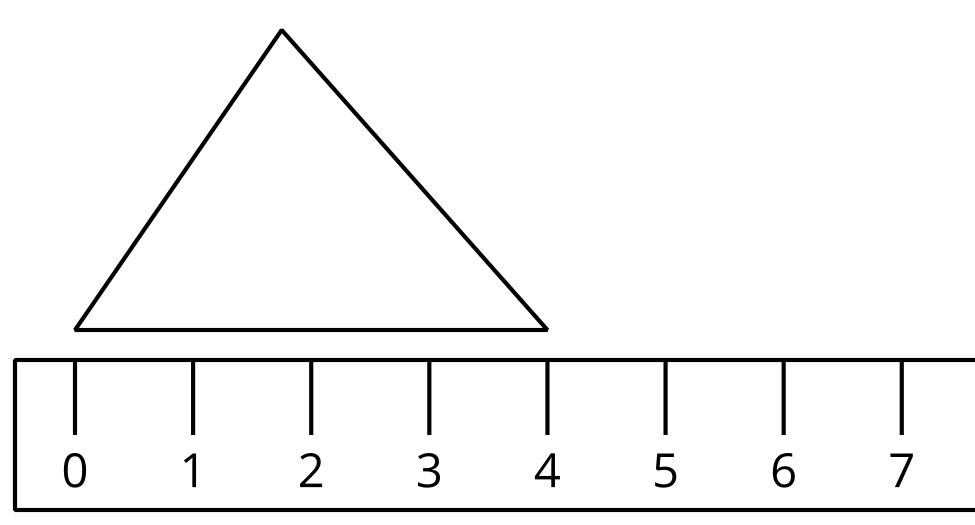 B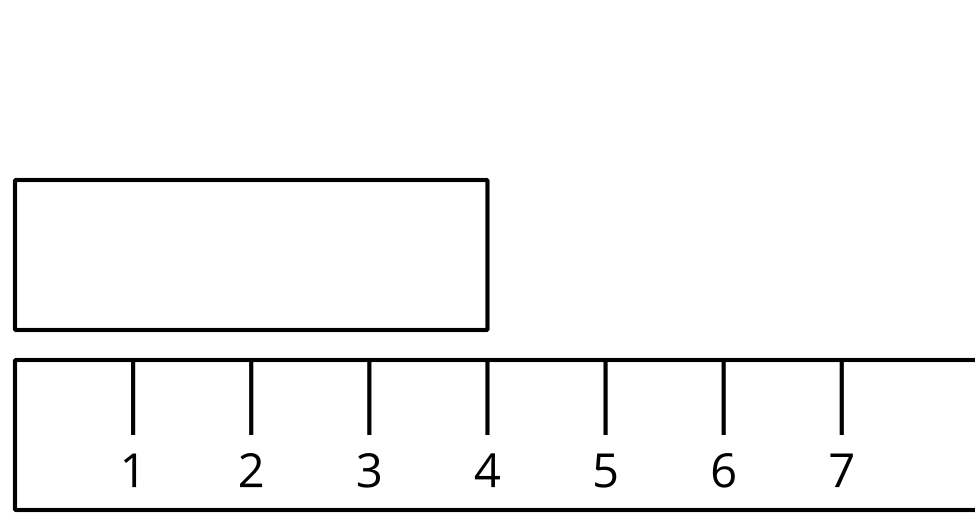 C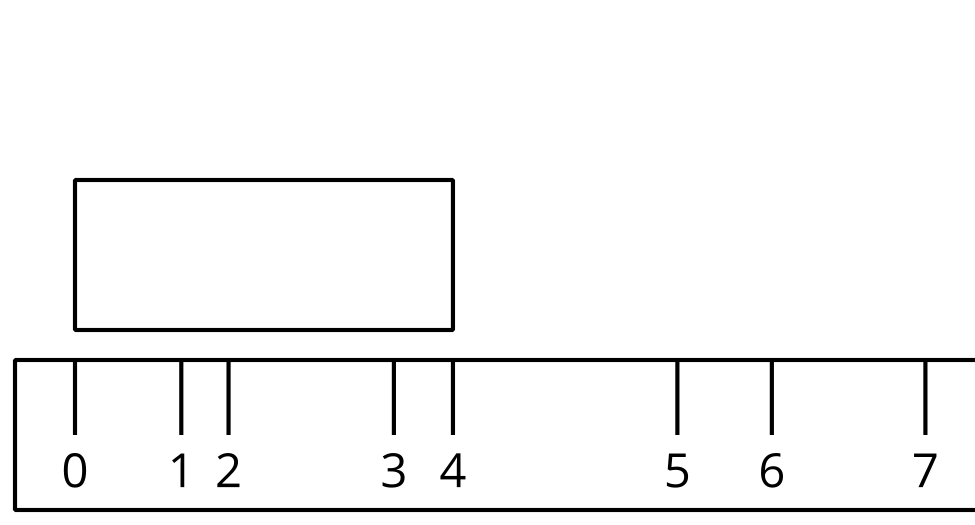 D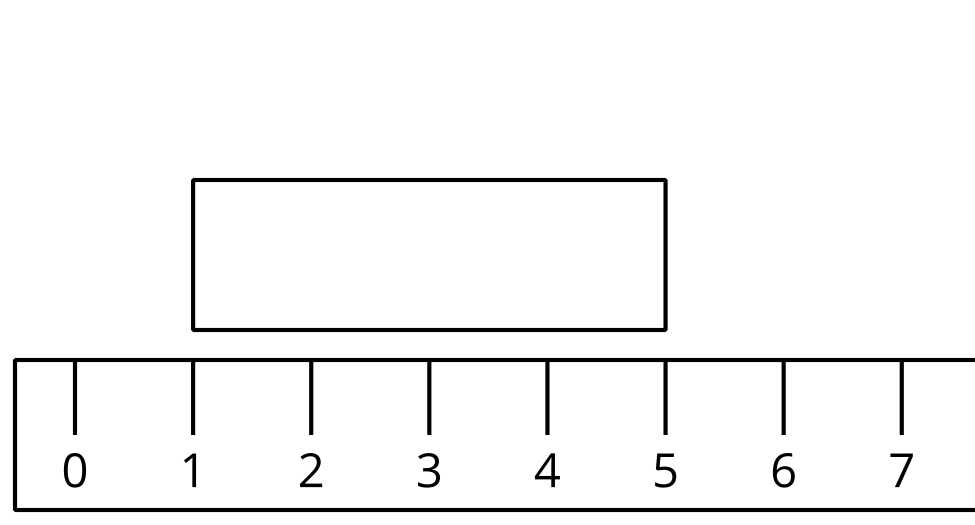 1 Estimate Length in CentimetersImages for Launch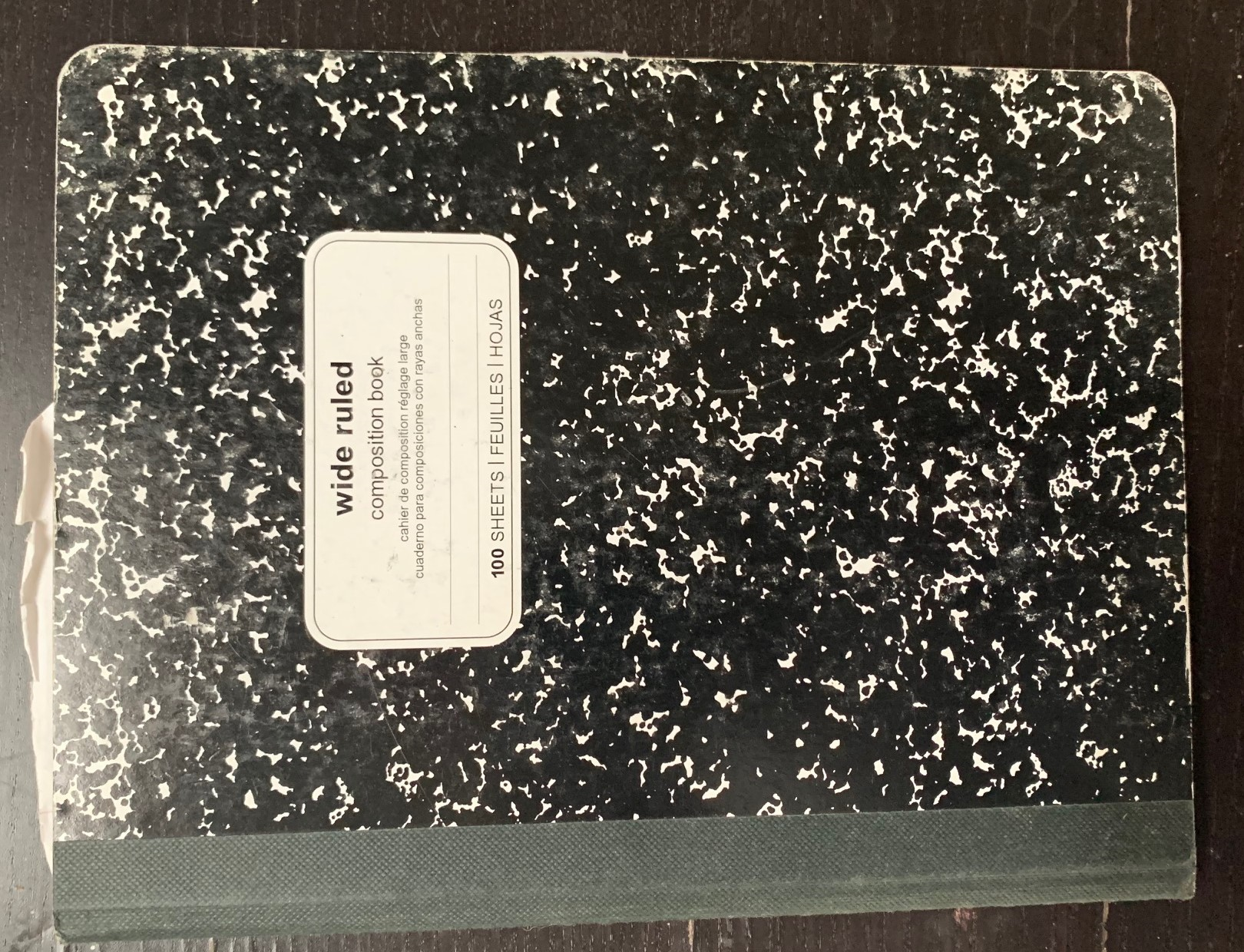 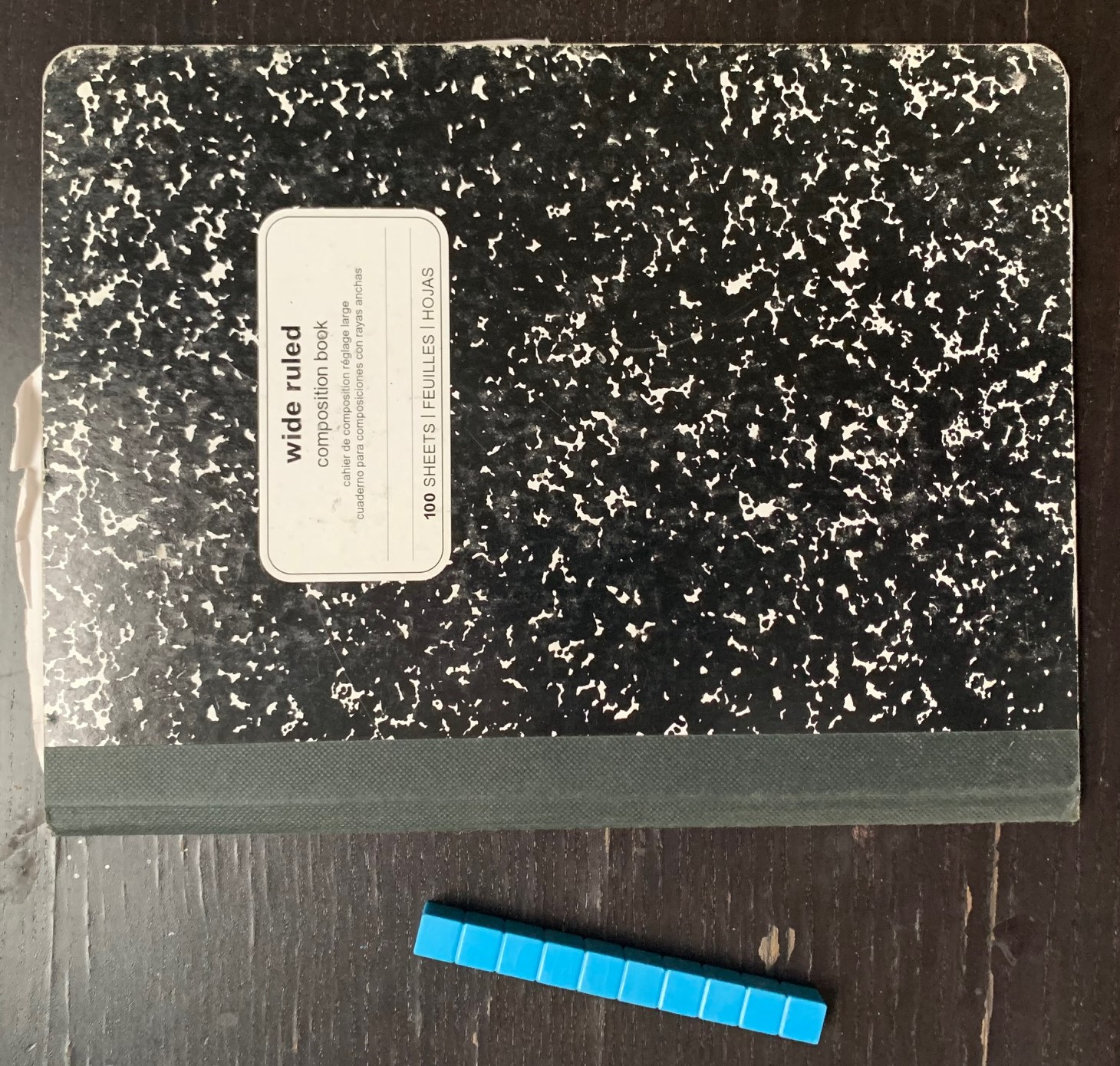 Student Task StatementRecord an estimate that is:Record an estimate that is:Record an estimate for each object on the recording sheet.Tell your partner why you think your estimates are “about right.”Recording Sheet2 Measure and CompareStudent Task StatementMeasure each object on your recording sheet. Record each length in centimeters.Compare your measurements to your estimates.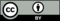 © CC BY 2021 Illustrative Mathematics®too lowabout righttoo hightoo lowabout righttoo highobjectestimatemeasurementChoose an object: